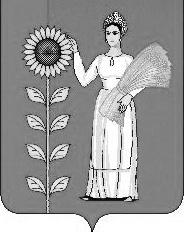 СОВЕТ ДЕПУТАТОВ СЕЛЬСКОГО ПОСЕЛЕНИЯТИХВИНСКИЙ СЕЛЬСОВЕТДобринского муниципального района Липецкой областиРоссийской Федерации42 -я сессия VсозываР Е Ш Е Н И Е08.11.2018г.                      д.Большая Плавица                            № 162-рсО внесении изменений в Положение «О земельном налоге на территории  сельского поселения Тихвинский сельсовет Добринского  муниципального района Липецкой области» 	Рассмотрев Протест Прокуратуры Добринского района от 25.10.2018г. № 82-2018 на Положение «О земельном налоге на территории  сельского поселения Тихвинский сельсовет Добринского  муниципального района Липецкой области» утвержденное решением Совета депутатов сельского поселения Тихвинский сельсовет от № 48-рс от 20.09.2016г., в соответствии с Федеральным законом  от 30.09.2017 №286-ФЗ «О внесении изменений  в часть вторую Налогового кодекса  Российской Федерации  и отдельные  законодательные  акты  Российской Федерации, Совет депутатов сельского поселения Тихвинский сельсоветРЕШИЛ: 	1. Внести  изменения в Положение «О земельном налоге на территории  сельского поселения Тихвинский сельсовет Добринского  муниципального района Липецкой области» (прилагаются).	2. Направить указанный нормативный правовой акт главе сельского поселения Тихвинский сельсовет для подписания и официального обнародования.	3. Настоящее решение вступает в силу со дня его официального обнародования. Председатель Совета депутатовсельского поселения Тихвинский сельсовет                                                   А.Г.КондратовПриложениек решению Совета депутатов сельского поселения Тихвинский селсьвоет Добринского муниципального района Липецкой области от 08.11.2018 №162-рсИЗМЕНЕНИЯв Положение «О земельном налоге на территории                                                          сельского поселения Тихвинский сельсовет                                                                     Добринского муниципального района Липецкой области»       Внести в  Положение «О земельном налоге на территории                                                          сельского поселения Тихвинский сельсовет Добринского муниципального района Липецкой области» (принятое решением Совета депутатов сельского поселения Тихвинский сельсовет   № 48-рс от 20.09.2016 г. следующие изменения:       1.  Статью 4. «Порядок и сроки предоставления налогоплательщиками документов, предоставляющих право на уменьшение налоговой базы» исключить.Глава сельского поселенияТихвинский сельсовет                                                         А.Г.Кондратов